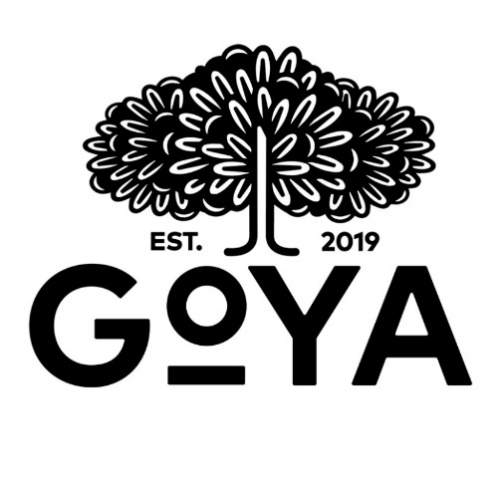 PRIJSLIJSTKoffieKoffieEspresso€2,40Espresso Macchiato€2,70Americano€2,40Cappuccino€3,20Latte Macchiato€3,50Flat White€3,70Warme drankenWarme drankenThee (muntthee, fruitgaard, Earl Grey, groene thee)€2,20Warme chocomelk€3,20GebakGebakPastafrola (per stuk)€2,70Havermoutkoekjes met chocolade€1,50Medialunas€1,00Alfajores€2,20Chipa (per 100g)€2,50